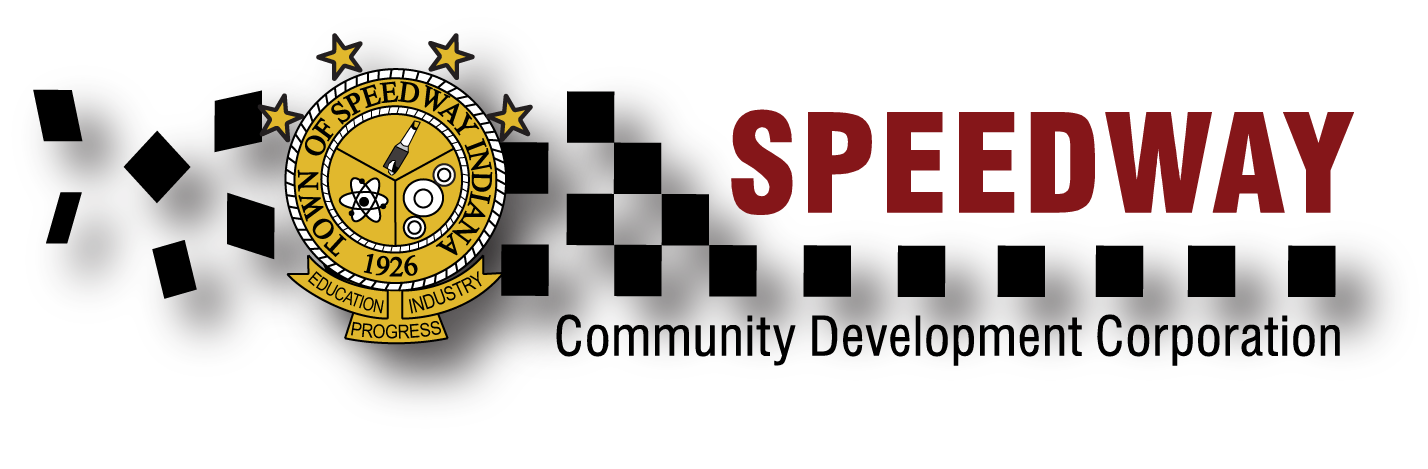 Speedway Community Development CorporationSpeedway Housing Advisory CouncilMeeting Minutes—June 27, 2019; 5:30pmCDC—Jacob Blasdel & Dave Lang in attendance.Call to order at 5:30pm; no quorumAll agenda items tabled until July meetingAccepted resignation of Regina Mort from Speedway CDC and discussed potential replacementsSJBS Donation UpdateProject UpdatesDiscussed conversion to online version of QuickbooksAdjourn - 5:59pmSHAC— Jacob Blasdel, Dave Lang, Rachel Wheeler & Gordon Berry in attendance.Recapped and discussed home helpers program including...Set date as 9/28/19 to coincide with Indy Do-DayReaching out to more corporate partners to request volunteersRequest more coverage in local newspapersRevisit spring applications and identify people who may need help againEnsure collection of contact info from volunteersReach out to Indycar to request a driver’s participationDiscussed a change to monthly meeting date. Would move from 4th Thursday to 3rd Tuesday of each month. Tabled until more CDC/SHAC members are in attendance.Adjourn - 6:30pmNext meeting July 25, 2019